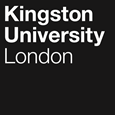 Programme SpecificationMMid Midwifery with Registered MidwifeThis Programme Specification is designed for prospective students, current students, academic staff and employers.  It provides a concise summary of the main features of the programme and the intended learning outcomes that a typical student might reasonably be expected to achieve and demonstrate if they take full advantage of the learning opportunities that are provided.  More detailed information on the learning outcomes and content of each module can be found in the course VLE site and in individual Module Descriptors.SECTION 1: GENERAL INFORMATIONSECTION 2: THE COURSEAims of the courseThe overarching aim of the programme is to produce registered midwives of the highest calibre, who are able to confidently join their chosen profession and make an immediate contribution to the care of women and their babies. The programme will enable enthusiastic and committed students to successfully achieve the academic, professional values and clinical practice outcomes of the MMid with Registered Midwife programme. These requirements fulfil the Kingston University Corporate Plan (2018) and the NMC Standards for Pre-registration Midwifery Education (2019). The Department of Midwifery is committed to supporting students in their journey to midwifery registration. Student experience is at the heart of the midwifery team philosophy: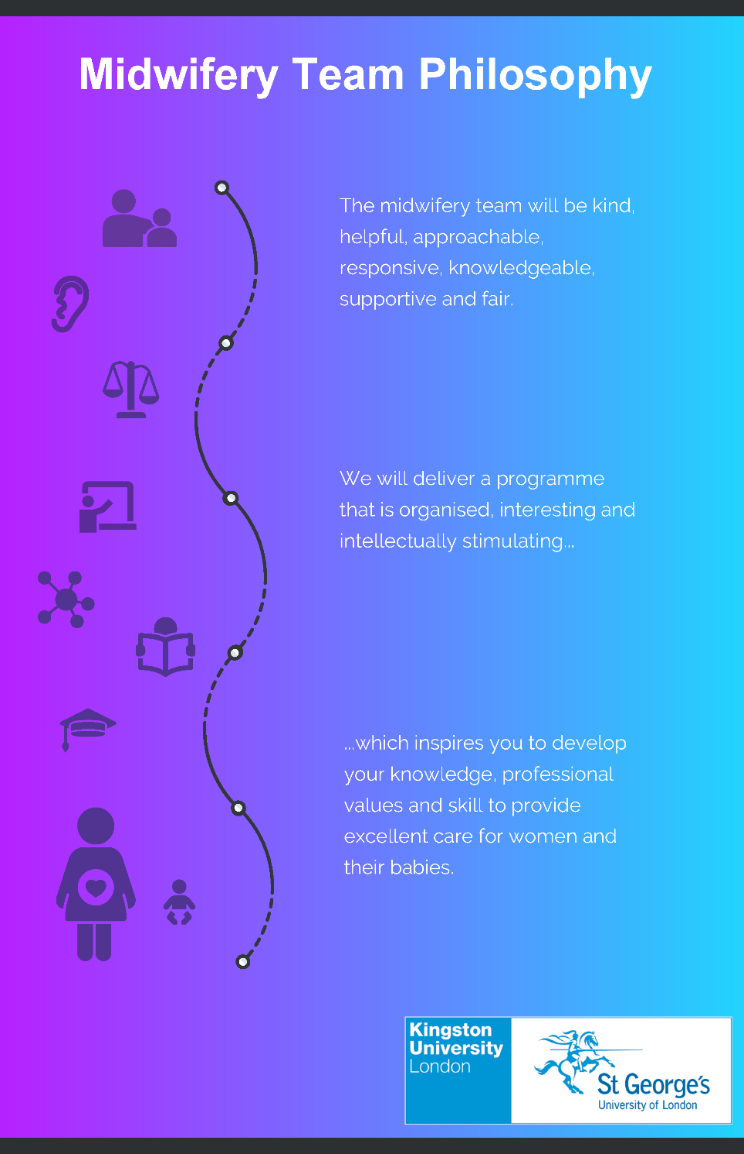 In order to achieve this overall objective, the programme will facilitate the student to develop personally and professionally to become a competent, sensitive practitioner who is able to perform effectively in a variety of settings; working both independently and in collaboration with other professionals to ensure the best possible outcomes for women and their families. Additionally, the MMid Midwifery will provide a programme of education which will develop the student’s abilities in independent study, research and enquiry. It will emphasise the need for evidence-based practice and promote an ethos of ongoing study and lifelong learning. In achieving these objectives, students completing the MMid Midwifery at Kingston University will be sought-after practitioners; with the necessary personal and professional attributes to enjoy rewarding careers as midwives and to contribute meaningfully to the development of the professionIntended learning outcomesThe QAA subject benchmarks for midwifery are now out of date and have been archived. The course outcomes are referenced to the previous subject benchmarks and the Frameworks for Higher Education Qualifications of UK Degree-Awarding Bodies (2018). Additionally the learning outcomes reflect the NMC Standards framework for nursing and midwifery education and the Standards for Student supervision and assessment. The course provides opportunities for students to develop and demonstrate knowledge and understanding specific to the subject, key skills and graduate attributes in the following areas:In addition to the programme learning outcomes identified, the programme of study defined in this programme specification will allow students to develop a range of Key Skills:Outline programme structureEach academic year is made up of four modules each worth 30 credits. Typically a student must complete 120 credits in each year to progress. All students have access to the University regulations and specific variations and additions that are required for accreditation by the Nursing and Midwifery Council (NMC) the statutory body conferring professional accreditation. Full details of each module will be provided in module descriptors and student module guides.Progression to year two requires all year one modules to be passed and completion of minimum practice hours.This course does not normally permit progression from level 5 to level 6 with the trailing of any credit due to module pre-requisites. This means that 120 credits must be passed before progression to the next academic year/level of study.Students exiting the field/course at this point who have successfully completed 120 credits are eligible for the award of Diploma of Higher Education in Maternal and Newborn Healthcare.Progression to year three requires all year two modules to be passed and completion of minimum practice hours.This course does not normally permit progression from level 6 to level 7 with the trailing of any credit due to module pre-requisites. This means that 120 credits must be passed before progression to the next academic year/level of study.Students exiting the programme at this point who have successfully completed 240 credits are eligible for the award of BSc Ordinary in Maternal and Newborn Healthcare.Progression to the final award requires all year three modules to be passed and completion of minimum practice hours.Course completion leading to NMC registration also requires NMC requirements to be achieved.Principles of teaching, learning and assessment A wide range of teaching and learning methods are utilised to enable all students to actively engage throughout the course. Using the principles of inclusive curriculum design, they are carefully planned to suit the content and learning outcomes of modules and include lectures, workshops, skills teaching in laboratories, student-led seminars, debates, on-line activities, artwork, work-based and problem-based learning. Those utilised in previous programmes with proven effectiveness and positive evaluations have been retained and new approaches developed. This variety of learning methodologies enables students to engage fully with the curriculum and to develop their understanding and skills.The principles of critical thinking and evidence-based practice are embedded within the midwifery programmes. A bespoke, critical-thinking toolkit has been devised to support students’ development of the key characteristics necessary for contemporary midwifery practice. Likewise a ‘ways of knowing’ thread is integrated into all modules to ensure the assimilation of research knowledge and its application to practice is emphasised throughout the programme. This element of the curricula is co-ordinated by an allocated thread lead, who has research expertise, to ensure that the thread is integrated, coherent and relevant. An inclusive, technology-enhanced approach to learning is a key component of the programme. The use of blended learning opportunities supports students learning at their own pace, revisiting topics as necessary and engaging with academic staff in a convenient and time-efficient way. The virtual learning environment (VLE) Canvas is utilised extensively to support students’ learning experience. Information regarding the programme, modules and learning materials are available via the desktop site or mobile app. Learning resources are embedded within the VLE to enhance students’ learning opportunities. These include: films to illustrate and develop concepts raised in lectures, electronic workbooks to support anatomy and physiology sessions, digital reading lists offering e-book access recommended reading materials. Recordings of lectures are also used to enable students to review and clarify concepts.Lecturers have also trialled the recording and embedding of films within the VLE to introduce their modules and explain the assessment strategy to students. This has been well reviewed since its introduction and will be continued.This extensive use of the VLE helps to meet the needs of the significant number of commuter students and encourages continuous engagement with the learning material; particularly whilst students are on clinical placements and away from the University.Whilst on placement, students are supernumerary; in that all clinical experience is education-led and they are not employed to provide midwifery care during their programme of study. This principle is stipulated in the NMC Standards for Pre-registration Midwifery Education and is supported by partner Trusts. Assessment Strategy:The assessment strategy is designed to be authentic, synoptic and relevant, in order to enable students to develop a set of skills that demonstrate their knowledge and understanding. Authentic assessment enables students to develop transferable skills that are applicable to their professional midwifery practice. Synoptic assessments acknowledge the coherence of the programme and the learning which is gained across modules and practice learning environments. Following the spiral curriculum model, the assessment strategy takes an approach which enables students to utilise their feedback and make effective plans for subsequent assessments.A range of assessment methods have been designed to suit students’ differing aptitudes, whilst ensuring rigour and credibility are maintained. Written, oral and practical assessments all feature in each year of the programme; with students having a choice of assessment mode in years two and three. This level of flexibility aims to provide students with the best opportunity to succeed, whilst enabling them to develop key skills required for their chosen profession.The use of a professional portfolio enables students to consider the integration of theory and practice. Portfolio tasks are attached to each module and designed to be undertaken during the practice learning experience to encourage students to make links between theoretical module content and its application to midwifery practice.Feedback and feedforward are integrated throughout the programme, with formative review and self-assessment opportunities in all modules. These are scheduled strategically through the year to enable students to receive relevant input and guidance. All skills assessments are filmed, both at formative and summative stages in order to enhance student learning and development. This has proved beneficial to students and has been well-reviewed. Further, detailed assessment strategies are provided in the module guides. Support for students and their learningKingston University offers a comprehensive range of support services, designed to designed to maximise students’ opportunities to succeed. These are available to all KU students via the MyKingston pages of the website. Specific support processes available to pre-registration student midwives include:Postgraduate Lead Tutor:The lead tutor for the master’s programmes will work in collaboration with the cohort and   module leads and is responsible for quality assurance of the master’s programmes; ensuring students undertaking this pathway have the required additional support to succeed at this level. The postgraduate lead tutor will liaise closely with the course leader to assure the coherence and integration of the student learning experience.Cohort Lead:A member of the academic team takes overall responsibility for a cohort; ensuring the smooth running of their programme, both in University and on placement. They have an overview of students’ progress and attainment and can act as a first point of contact for students in relation to the management and organisation of the programme.Personal Tutor:Kingston University has a well-established and successful Personal Tutor Scheme (PTS), which is designed to provide students with personalised academic and pastoral support for the duration of their course; maximising their potential to succeed and flourish.Each student at KU is allocated a personal tutor when they first enrol. The personal tutor will meet regularly with their students throughout their time at KU; however, the emphasis is placed on establishing a rapport early in the students’ journey, to ensure a smooth transition to university life and to welcome them to Kingston University. First year students meet with their personal tutor on multiple occasions. This gives planned opportunities to offer support and guidance on a range of topics. Meetings can be one-to-one or in small groups, depending on students’ needs. Ongoing support for continuing students is tailored more individually, but will always involve at least one meeting per term. Personal tutors are able to advise on academic practice, study habits and signpost students to the range of services available through KU.The personal tutor system has been thoroughly embedded in the pre-registration midwifery programme for a number of years. Students are required to meet with their personal tutor at least once per term in order to review their practice assessment document and portfolio.Module Lead:Each module lead takes responsibility for the planning, organisation and delivery of their designated module(s). This includes supporting and guiding students with the relevant study and assessments.Liaison Lecturers:Each practice placement has at least one liaison lecturer. These are members of the academic team who regularly meet with students in their practice placement. The format of these meetings will vary to meet the needs of the students and may include one-to-one meetings, small group sessions or planned student fora. Liaison lecturers will also meet students with their practice supervisors, assessors or CPFs in order to ensure assessments are on schedule and to resolve and concerns.Clinical Placement Facilitators/Student Support Midwives:There are designated, student-focussed midwives based in all partner Trusts whose specific role is to support student midwives in practice. They are responsible for organising the student rota, ensuring high-quality support and supervision in the practice area. They provide a single point of contact for students and support midwives to provide the best possible learning experience. They meet regularly with liaison lecturers so any issues can be addressed quickly. They also support students’ clinical practice learning; holding drop-in sessions and ensuring students are invited to learning events within the maternity unit.CPFs are always singled out for praise by students in placement evaluations and surveys.Academic Mentors:The Department of Midwifery participates in the KU academic mentoring programme, supporting current second-year students to work with first years. Academic mentors currently support midwifery skills teaching sessions, in the dissecting room. They also have an invaluable teaching role on the student nurse maternity care programme. The scheme benefits both mentors and the students they support and has been very well evaluated. Mentors report increased confidence and knowledge. First years appreciate the different perspective of the mentor.Learning to Learn:The concept of ‘learning to learn’ is embedded in the curriculum, with students receiving guidance on study skills, good academic habits and development of academic writing, reading and assessment skills threaded through the programme. A wide range of resources are used to support this principle, with online modules, library tutorials and activities within the VLE all contributing to this process.Academic Success Centres:Student midwives are able to access academic support via the Academic Success Centre (ASC) at both Kingston Hill and St George’s campuses. The ASC provides a comprehensive service offering guidance on all aspects of academic writing and study.Student Achievement Officer:The KU Student Achievement Officer scheme is designed to offer a single point of support for students with complex needs, or who need to access services from a wide range of providers. They may be accessed by the student directly, or by referral from the personal tutor.Ensuring and enhancing the quality of the courseThe University has several methods for evaluating and improving the quality and standards of its provision. These include:External examinersBoards of study with student representationAnnual Monitoring and EnhancementPeriodic review undertaken at subject levelStudent evaluation including Module Evaluation Questionnaire (MEQs), level surveys and the National Student Survey (NSS)Moderation policiesFeedback from employersNMC revalidation every five yearsEmployability and work-based learning This programme has been designed to fulfil the core curriculum requirements of the Nursing and Midwifery Council and as such prepares students for employment as qualified midwives. The majority of KU midwifery graduates choose partner Trusts as their first employers, but some prefer to work further afield. Exit data shows that all KU qualifying students who wish to be employed immediately are successful at securing posts.The collaborative working with practice partners, in developing, delivering and assessing the curriculum ensure its relevance for the modern practice setting. Additionally, student midwives spend fifty percent of their learning in clinical practice settings, helping to prepare them for life as registrants.Professional values are thoroughly embedded and assessed throughout the programme, so that students’ understanding is enhanced in respect of these essential criteria.Activities specifically designed to enhance employability are included in the curriculum. The application and interview process is included in the final year curriculum and facilitated by practice partners. Information regarding revalidation, future study and continuing professional development are also provided. The use of a portfolio throughout the programme emphasises this principle and supports revalidation.Access to midwifery leaders is ensured, in order to highlight career development options in specialist roles, management and education.Other sources of information that you may wish to consultFurther information relating to the programme may be found at www.healthcare.ac.uk with information on wider KU processes and facilities at www.kingston.ac.ukAdditional regulatory information may be accessed at www.nmc.org.uk Development of course learning outcomes in modulesThis table maps where course learning outcomes are summatively assessed across the modules for this course.  It provides an aid to academic staff in understanding how individual modules contribute to the course aims, a means to help students monitor their own learning, personal and professional development as the course progresses and a checklist for quality assurance purposes.  Students will be provided with formative assessment opportunities throughout the course to practise and develop their proficiency in the range of assessment methods utilised.Date first producedNovember 2019Date last revisedN/ADate of implementation of current versionSeptember 2020Version number1FacultyHSCESchoolEMSWDepartment MidwiferyDelivery InstitutionKingston UniversityAward(s) and Title(s):MMid Midwifery with Registered MidwifeIntermediate Awards:Diploma of Higher Education in Maternal and Newborn HealthcarePostgraduate Certificate in Maternal and Newborn HealthcarePostgraduate Diploma in Maternal and Newborn HealthcareFHEQ Level for the Final Award:Level 7Awarding Institution:Kingston UniversityTeaching Institution:Faculty of Health, Social Care and EducationSchool of Allied health, Midwifery and Social CareDepartment MidwiferyLocation:Kingston Hill CampusLanguage of Delivery:EnglishModes of Delivery:Full timeAvailable as:Full fieldMinimum period of registration:Three yearsMaximum period of registration:Six yearsEntry Requirements: The minimum entry qualifications for the programme are: First degree at lower second class. Health and science subjects preferred.Plus: GCSE at grade 4 or above (or grade C or above for GCSEs taken before 2017) in English Language, Mathematics and a Science subject or equivalent qualification e.g. Functional/Key skills level 2 in numeracy and literacy; Level 2 Applied Science. GCSE Science grade 4 or above (formerly A*-C) is not required from Access students undertaking a science or health based access course.Recognition of prior learning is not permitted for pre-registration midwifery programmes.A minimum IELTS score of 7.0, or equivalent is required for those for whom English is not their first language. Disclosure and Barring Services (DBS) and Occupational Health clearance are requirements for entry to the course. These are undertaken by the Faculty of Health, Social Care and Education.A face to face interview is required as part of the admissions process.Programme Accredited by:Nursing and Midwifery Council (NMC)QAA Subject Benchmark Statements:The QAA subject benchmarks for midwifery are currently under review. This programme has been written with reference to the previous subject statements.Approved Variants:Choice of assessment mode in year two and three.No compensation (PSRB requirement)“Student midwives must successfully complete an NMC approved pre-registration midwifery programme in order to meet the Standards of proficiency for midwives and to be eligible to apply, and be entered onto, the NMC register.” (NMC, 2019 p3)This statement also precludes provision for aegrotat for students on midwifery programmes. ‘Midwife’ is a protected title under UK legislation. Therefore exit awards which do not contain the title ‘midwife’ are conferred. No pay and repeat option following two failed attempts for practice modules. Students who fail any level 7 credit at their first attempt will have the option to transfer onto the BMid (Hons) programme or remain on the MMid.  Modules studied at levels 5 and 6 will be subject to the KU undergraduate regulations in terms of the number of attempts permitted and maximum credit loads for reassessment. Modules studied at level 7 will be subject to the KU postgraduate regulations in terms of the number of attempts permitted and maximum credit loads for reassessmentUCAS Code:TBCProgramme Learning Outcomes MMid MidwiferyProgramme Learning Outcomes MMid MidwiferyProgramme Learning Outcomes MMid MidwiferyProgramme Learning Outcomes MMid MidwiferyProgramme Learning Outcomes MMid MidwiferyProgramme Learning Outcomes MMid MidwiferyKnowledge and UnderstandingOn completion of the course students will be able to demonstrate deep and systematic knowledge and understanding of:Intellectual SkillsOn completion of the course students will be able to:Subject Practical skills On completion of the course students will be able to:A1The anatomy, physiology and pathophysiology necessary to underpin reproductive health and midwifery practice.B1Solve complex problems in the provision and management of maternity care and justify their decision-making in prioritising the needs of individuals.C1Sustain and promote excellent standards of evidence-based midwifery care in partnership with women, their families and other health professionals.A2The social, cultural, political and spiritual issues that influence women’s experience of childbearing and family life; recognising the implications of these factors in relation to the development of maternity and other healthcare systems.B2Critically appraise and analyse both primary and secondary sources; interpreting data to establish connections discern meaning. C2Exhibit professional behaviours as an accountable, reflective, adaptable, compassionate, skilled and confident registered midwife. Demonstrate the ability to critically select and apply professional, ethical and legal frameworks to deliver evidence-based care in all areas of clinical and professional practice.A3Fetal development, adaptation to extra-uterine life and neonatal physiology and care in the context of contemporary healthcare.B3Demonstrate the skills and attributes of an autonomous and reflexive learner and a commitment to systematic professional development, through evidence-based knowledge and enquiry.C3Justify the choice of evidence-based strategies to promote and protect health, and prevent ill health in order to improve outcomes and reduce health inequalities in childbearing women and their families.A4Medical, social and cultural factors affecting pregnancy, childbirth and the puerperium.B4Extend research based knowledge and skills and be able to evaluate research critically.C4Recognise and respond appropriately to complex and unpredictable situations in day-to-day clinical practice; demonstrating technical competence, problem-solving skills and expertise.A5The legal and ethical framework, to include human rights relating to pregnancy, childbirth, parenting and midwifery practice in general. B5Demonstrate logical, systematic thinking and draw reasoned conclusions and sustainable judgments.C5Coordinate, lead and manage the complex midwifery and integrated care needs of people through partnership, collaboration and interagency working, demonstrating a critical understanding of the roles of other healthcare professionals.A6The public health agenda and implications for the woman and her family.B6Draw upon professional judgment to make evidence-based, problem-solving and autonomous informed decisions, across all areas of practice.C6Establish and monitor standards of practice and contribute effectively to advanced quality improvement strategies to bring about continuous improvement in clinical practice.Key SkillsKey SkillsKey SkillsKey SkillsKey SkillsKey SkillsKey SkillsSelf-Awareness SkillsCommunication SkillsInterpersonal SkillsResearch and information Literacy SkillsNumeracy SkillsManagement & Leadership SkillsCreativity and Problem Solving SkillsTake responsibility for own learning and autonomously plan for and record own personal developmentExpress complex ideas clearly, systematically and unambiguously in writing and the spoken wordWork effectively with multiple teams, demonstrating leadership qualities where appropriateSystematically search for, identify and evaluate relevant sources of informationSystematically collect data from a wide range of primary and secondary sources and understand how methodological approaches are applied to manipulate and analyse dataAutonomously determine the scope of a task (or project)Apply scientific and other ways of knowing to critically analyse, synthesise and evaluate information and data to create innovative solutions to complex problemsRecognise own academic strengths and weaknesses, critically reflect on performance and progress and respond to feedbackPresent, challenge and defend ideas and results effectively orally and in writing, including where uncertainty and complexity existsWork flexibly and autonomously adapting performance to multiple contextsCritically evaluate and appraise complex information, current research and advanced scholarship in the discipline and utilise this appropriatelyPresent and record complex data in a wide range of appropriate formats, that may be incomplete or contradictoryIndependently identify resources needed to undertake a task (or project) and effectively schedule and manage the resourcesAutonomously work with complex ideas and justify judgements made through systematic and critical use of evidenceOrganise self autonomously and effectively, agreeing and setting realistic targets, accessing support where appropriate and managing time to achieve targetsActively listen, evaluate, synthesise and respond appropriately to ideas of othersCritically discuss and debate with others and effectively negotiate to reach agreement in complex and unfamiliar contextsUnderstand and apply the ethical and legal requirements in both the access to and use of informationCritically analyse, synthesise and evaluate data to inform and justify arguments and suggest alternative approachesEvidence confidence to successfully complete and evaluate a task (or project), taking the responsibility for revising the plan where necessaryWork effectively with limited supervision in complex, unfamiliar and unpredictable contextsSeek, accept and respond to feedback, evaluating own performanceAccurately cite and reference information from a wide range of appropriate sourcesCritically review the selection, accuracy and uncertainty of data collection and analysisAct with initiative, sensitivity and confidence to motivate and direct others in order to facilitate an effective contribution from all participantsShow sensitivity and respect for diverse values and beliefs, including those that are contradictory and unfamiliar  Use software and IT/digital technology confidently and creativelyYear One (all core)Year One (all core)Year One (all core)Year One (all core)Year One (all core)Core modulesModule CodeCredit ValueLevel Teaching BlockBodies and Birth 1MW50123051&2Social and Political Contexts of Birth 1MW60233061&2Midwifery Profession and Practice 1AMW50143051&2Midwifery Profession and Practice 1BMW50153051&2Year Two (all core)Year Two (all core)Year Two (all core)Year Two (all core)Year Two (all core)Core modulesModule CodeCredit ValueLevel Teaching BlockBodies and Birth 2MW60193061&2Social and Political Contexts of Birth 2MW3071&2Midwifery Profession and Practice 2AMW3061&2Midwifery Profession and Practice 2BMW60223061&2Year Three (all core)Year Three (all core)Year Three (all core)Year Three (all core)Year Three (all core)Core modulesModule codeCredit ValueLevel Teaching BlockBodies and Birth 3 MW70173071&2Social and Political Contexts of Birth 3MW70183071&2Midwifery Profession and Practice 3AMW70193071&2Midwifery Profession and Practice 3BMW70203071&2Module codeModule codeLevel 5Level 5Level 5Level 6Level 6Level 6Level 6Level 7Level 7Level 7Level 7Module codeModule codeB&B 1MP&P 1aMP&P 1bB&B 2S&P 1MP&P 2aMP&P 2bB&B 3S&P 2 & 3MP&P 3aMP&P 3bKnowledge & UnderstandingA1Knowledge & UnderstandingA2Knowledge & UnderstandingA3Knowledge & UnderstandingA4Knowledge & UnderstandingA5Knowledge & UnderstandingA6Intellectual SkillsB1Intellectual SkillsB2Intellectual SkillsB3Intellectual SkillsB4Intellectual SkillsB5Practical SkillsC1Practical SkillsC2Practical SkillsC3Practical SkillsC4Practical SkillsC5Practical SkillsC6